Format – 4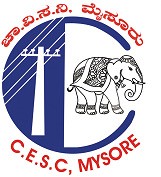 CHAMUNDESHWARI ELECTRICITY SUPPLY CORPORATION LIMITED, MYSORE(A Government of Karnataka Undertaking)Enclosure: Single line diagram of LT network connected to the Distribution transformer.Certificate: I hereby certify that the above said SRTPV installation is technically feasible for inter connection with CESC Grid.Date:Section officer,          ……………..O&M Section CESC,MysoreFormat – 4CHAMUNDESHWARI ELECTRICITY SUPPLY CORPORATION LIMITED, MYSORE(A Government of Karnataka Undertaking)Enclosure: Single line diagram of the feeder.Certificate: I hereby certify that the above said SRTPV installation is technically feasible for inter connection with CESC’s Grid.Date:Assistant Executive Engineer (Elect)                                      O&M Sub Division,……..                 CESC,MysoreTechnical Feasibility Report ( For the SRTPV plants from 1kWp to 49kWp)(To be submitted by the Section officer)Technical Feasibility Report ( For the SRTPV plants from 1kWp to 49kWp)(To be submitted by the Section officer)Technical Feasibility Report ( For the SRTPV plants from 1kWp to 49kWp)(To be submitted by the Section officer)Sl No.ParameterUtility ObservationAApplicant detailsApplicant detailsName of the ApplicantApplication Registration NumberRR NumberTariff categorySanctioned Load in kW /Contract demand in KVABDistribution Transformer DetailsDistribution Transformer Details1Location & DTC Code2Capacity in KVA3Total Connected load in kW4SRTPV capacity already connected in kWp5SRTPV capacity already proposed which is under progress in kWp6Proposed SRTPV Capacity in kWp7Total Generation Capacity (4+5+6) in kWp9Whether the transformer capacity is adequate to deliver the proposed SRTPV system in addition to existing/already proposed under progress solar RTPV systems.[Note: The Transformer shall be loaded upto 80% of capacity].Yes/NoTechnical Feasibility Report    (For the SRTPV plants from 50 kWp upto 2000 kWp & all HT installations) (To be submitted by the Assistant Executive Engineer(Elec), O&M SD)Technical Feasibility Report    (For the SRTPV plants from 50 kWp upto 2000 kWp & all HT installations) (To be submitted by the Assistant Executive Engineer(Elec), O&M SD)Technical Feasibility Report    (For the SRTPV plants from 50 kWp upto 2000 kWp & all HT installations) (To be submitted by the Assistant Executive Engineer(Elec), O&M SD)Technical Feasibility Report    (For the SRTPV plants from 50 kWp upto 2000 kWp & all HT installations) (To be submitted by the Assistant Executive Engineer(Elec), O&M SD)Technical Feasibility Report    (For the SRTPV plants from 50 kWp upto 2000 kWp & all HT installations) (To be submitted by the Assistant Executive Engineer(Elec), O&M SD)Technical Feasibility Report    (For the SRTPV plants from 50 kWp upto 2000 kWp & all HT installations) (To be submitted by the Assistant Executive Engineer(Elec), O&M SD)Sl No.Sl No.ParameterParameterUtility ObservationUtility ObservationAAApplicant detailsApplicant detailsApplicant detailsApplicant details11Name of the ApplicantName of the Applicant22Application Registration NumberApplication Registration Number33RR NumberRR Number44Tariff categoryTariff category55Sanctioned Load in kW / Contract demand in KVASanctioned Load in kW / Contract demand in KVACCFeeder DetailsFeeder DetailsFeeder DetailsFeeder Details11Name of the 11kV feederName of the 11kV feeder22Feeder NumberFeeder Number33Name of the Sub-StationName of the Sub-Station44Type of the conductor/cable (size)Type of the conductor/cable (size)55Current carrying capacity of the conductor/Cable in AmpsCurrent carrying capacity of the conductor/Cable in Amps66Total connected load on the feeder in AmpsTotal connected load on the feeder in Amps77SRTPV capacity already connected on the feeder in AmpsSRTPV capacity already connected on the feeder in Amps88SRTPV capacity already proposed which is under progress on the feeder in AmpsSRTPV capacity already proposed which is under progress on the feeder in Amps99Proposed SRTPV Capacity on the feeder in AmpsProposed SRTPV Capacity on the feeder in Amps1010Total Generation Capacity on the feeder in Amps (7+8+9)Total Generation Capacity on the feeder in Amps (7+8+9)1111Whether proposed SRTPV installation technically feasible or not?[Note:  Total Generation Capacity on the feeder in Amps (Sl.No.10) should be less than 80% of the current carrying capacity of the feeder in Amps in feasible cases] Whether proposed SRTPV installation technically feasible or not?[Note:  Total Generation Capacity on the feeder in Amps (Sl.No.10) should be less than 80% of the current carrying capacity of the feeder in Amps in feasible cases] Yes/No(If it is not feasible state reasons)